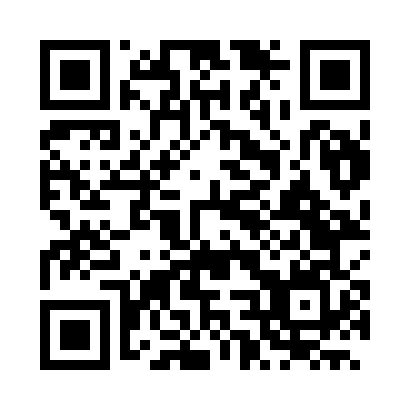 Prayer times for Aquidauana, BrazilMon 1 Apr 2024 - Tue 30 Apr 2024High Latitude Method: NonePrayer Calculation Method: Muslim World LeagueAsar Calculation Method: ShafiPrayer times provided by https://www.salahtimes.comDateDayFajrSunriseDhuhrAsrMaghribIsha1Mon4:375:5111:473:105:436:522Tue4:375:5111:473:095:426:513Wed4:385:5111:463:095:416:504Thu4:385:5111:463:085:406:495Fri4:385:5211:463:085:396:496Sat4:385:5211:453:075:396:487Sun4:395:5211:453:075:386:478Mon4:395:5211:453:065:376:469Tue4:395:5311:453:065:366:4510Wed4:395:5311:443:055:356:4511Thu4:405:5311:443:055:346:4412Fri4:405:5411:443:045:346:4313Sat4:405:5411:443:045:336:4214Sun4:405:5411:433:035:326:4215Mon4:415:5511:433:035:316:4116Tue4:415:5511:433:025:306:4017Wed4:415:5511:433:025:306:3918Thu4:415:5611:423:015:296:3919Fri4:425:5611:423:015:286:3820Sat4:425:5611:423:005:276:3721Sun4:425:5611:423:005:276:3722Mon4:425:5711:422:595:266:3623Tue4:435:5711:412:595:256:3624Wed4:435:5711:412:585:256:3525Thu4:435:5811:412:585:246:3426Fri4:435:5811:412:585:236:3427Sat4:445:5811:412:575:236:3328Sun4:445:5911:412:575:226:3329Mon4:445:5911:402:565:216:3230Tue4:446:0011:402:565:216:32